Serviceteknikere, med el teknisk baggrundØnsker du en spændende og afvekslende hverdag?Hvor en stor del af din arbejdsdag vil komme til at foregå hos kunden, og på landevejene.Vi har forrygende travlt, og har derfor brug dygtige serviceteknikere der har værktøjskassen fyldt godt op med erfaring, selvstændighed og et godt humør.Motiveres du af at give dine kunder en super service, og kendetegnes dit arbejde af kvalitet, så tøv endelig ikke med at skrive en ansøgning til os.Vi lægger stor vægt på at det skal være sjovt og udviklende og at gå på arbejde, vi har en stor fællesskabsfølelse, og er alle ansat i den samme flade organisation.Vi har brug for serviceteknikere til vores værksted ved Horsens.ArbejdsopgaverVi lægger stor vægt på at du kan dit håndværk til fingerspidserne, sikkerhed og lovgivning er helt naturligt og en selvfølgelighed i din hverdag.Du skal kunne servicere vores kunder på en god og konstruktiv måde, meget gerne med et smil på læben.Faglige kvalifikationerDu er uddannet elektriker, automatiktekniker eller lignendeDu har erfaring med at opbygge, servicere og fejlfinde i fordelings- og styretavlerDu har kendskab til at teste færdigbyggede tavlerDu kan læse og forstå el-diagrammerDu kan IT på brugerniveauDu har kendskab til engelskPersonlige kvalifikationerDu arbejder selvstændigt, omhyggeligt og kvalitetsbevidstDu er struktureret og har et godt overblikDu sætter en ære i at levere en god service til aftalt tidDu har sans for detaljenDu er pligtopfyldende og tager ejerskab for opgaverneDu er fleksibel, da der vil forekomme arbejde udenfor den normal arbejdstidVi tilbyderEt spændende og afvekslende job i en virksomhed hvor beslutningsvejene er korte.Du vil komme til at indgå i et team af kollegaer, der alle står parat til at modtage dig.Servicebil med alt hvad der skal brugesPC med alt hvad du har behov forMobiltelefonAttraktiv lønpakke med pensionsordning og sundhedsforsikringFor den rette person, er der gode udviklingsmuligheder fagligt- og personligt.Gode kollegaer og et uformelt arbejdsmiljø.Ansættelsesstart efter aftale, meget gerne hurtigst muligt.Send din ansøgning mrk. serviceteknikker og dit CV hurtigst muligt til job@elogic.dkHvis den rette kandidat dukker op, tillader vi os at afkorte processen,så skynd dig at sende din ansøgning. Du kan læse mere om os på www.elogic.dkHvis du har spørgsmål eller ønsker mere information om stillingerne så kontakt: Lars Wilsfort Lund på tlf. 41 15 43 19.Vi er en danskejet virksomhed, og er en af de førende leverandører af eltavler.Vi leverer tavler til alle formål i industrien, og til alle former for byggeri.Ved hjælp af vores erfarne og kompetente medarbejdere sikrer vi, at vores kunder får netop den rådgivning og vejledning, som de har behov for.Dette sikres ved dialog og tæt relation - noget som ligger os rigtig meget på sinde. 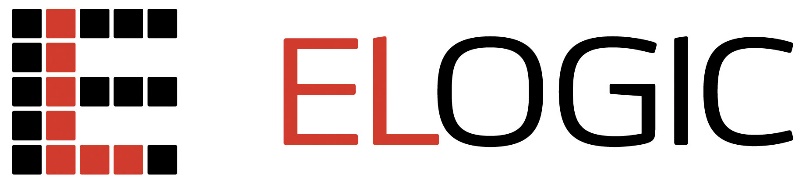 